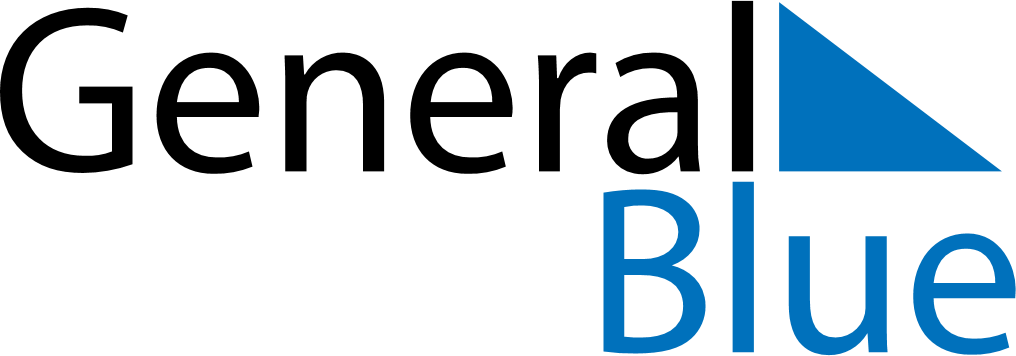 May 2024May 2024May 2024May 2024May 2024May 2024Sheffield, England, United KingdomSheffield, England, United KingdomSheffield, England, United KingdomSheffield, England, United KingdomSheffield, England, United KingdomSheffield, England, United KingdomSunday Monday Tuesday Wednesday Thursday Friday Saturday 1 2 3 4 Sunrise: 5:31 AM Sunset: 8:34 PM Daylight: 15 hours and 3 minutes. Sunrise: 5:29 AM Sunset: 8:36 PM Daylight: 15 hours and 7 minutes. Sunrise: 5:27 AM Sunset: 8:38 PM Daylight: 15 hours and 11 minutes. Sunrise: 5:25 AM Sunset: 8:40 PM Daylight: 15 hours and 14 minutes. 5 6 7 8 9 10 11 Sunrise: 5:23 AM Sunset: 8:41 PM Daylight: 15 hours and 18 minutes. Sunrise: 5:21 AM Sunset: 8:43 PM Daylight: 15 hours and 22 minutes. Sunrise: 5:19 AM Sunset: 8:45 PM Daylight: 15 hours and 25 minutes. Sunrise: 5:17 AM Sunset: 8:47 PM Daylight: 15 hours and 29 minutes. Sunrise: 5:15 AM Sunset: 8:48 PM Daylight: 15 hours and 32 minutes. Sunrise: 5:14 AM Sunset: 8:50 PM Daylight: 15 hours and 36 minutes. Sunrise: 5:12 AM Sunset: 8:52 PM Daylight: 15 hours and 39 minutes. 12 13 14 15 16 17 18 Sunrise: 5:10 AM Sunset: 8:53 PM Daylight: 15 hours and 43 minutes. Sunrise: 5:08 AM Sunset: 8:55 PM Daylight: 15 hours and 46 minutes. Sunrise: 5:07 AM Sunset: 8:57 PM Daylight: 15 hours and 50 minutes. Sunrise: 5:05 AM Sunset: 8:58 PM Daylight: 15 hours and 53 minutes. Sunrise: 5:03 AM Sunset: 9:00 PM Daylight: 15 hours and 56 minutes. Sunrise: 5:02 AM Sunset: 9:02 PM Daylight: 15 hours and 59 minutes. Sunrise: 5:00 AM Sunset: 9:03 PM Daylight: 16 hours and 2 minutes. 19 20 21 22 23 24 25 Sunrise: 4:59 AM Sunset: 9:05 PM Daylight: 16 hours and 5 minutes. Sunrise: 4:57 AM Sunset: 9:06 PM Daylight: 16 hours and 8 minutes. Sunrise: 4:56 AM Sunset: 9:08 PM Daylight: 16 hours and 11 minutes. Sunrise: 4:55 AM Sunset: 9:09 PM Daylight: 16 hours and 14 minutes. Sunrise: 4:53 AM Sunset: 9:11 PM Daylight: 16 hours and 17 minutes. Sunrise: 4:52 AM Sunset: 9:12 PM Daylight: 16 hours and 20 minutes. Sunrise: 4:51 AM Sunset: 9:14 PM Daylight: 16 hours and 22 minutes. 26 27 28 29 30 31 Sunrise: 4:50 AM Sunset: 9:15 PM Daylight: 16 hours and 25 minutes. Sunrise: 4:49 AM Sunset: 9:17 PM Daylight: 16 hours and 28 minutes. Sunrise: 4:47 AM Sunset: 9:18 PM Daylight: 16 hours and 30 minutes. Sunrise: 4:46 AM Sunset: 9:19 PM Daylight: 16 hours and 32 minutes. Sunrise: 4:45 AM Sunset: 9:20 PM Daylight: 16 hours and 35 minutes. Sunrise: 4:44 AM Sunset: 9:22 PM Daylight: 16 hours and 37 minutes. 